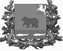 Администрация молчановского РАЙОНАТомской областиПОСТАНОВЛЕНИЕ_22.12.2020_                                                                                                                   №_770___с. МолчановоО внесении изменений в постановление Администрации Молчановского района от 23.05.2014 № 292 «О порядке осуществления ведомственного контроля за соблюдением законодательства Российской Федерации и иных нормативных правовых актов о контрактной системе в сфере закупок»	В целях приведения в соответствие с действующим законодательствомПОСТАНОВЛЯЮ:Внести в постановление Администрации Молчановского района от 23.05.2014 № 292 «О порядке осуществления ведомственного контроля за соблюдением законодательства Российской Федерации и иных нормативных правовых актов о контрактной системе в сфере закупок» (далее – постановление) следующие изменения:в пункте 4 постановления слова «ведущего специалиста – ревизора» заменить словами «начальника отдела финансового контроля Администрации Молчановского района»;в пункте 2 приложения к постановлению и далее по тексту слова «Субъекты ведомственного контроля, субъекты контроля» заменить словами «Объекты ведомственного контроля, объекты контроля»;пункт 4 приложения к постановлению изложить в следующей редакции: «4. При осуществлении ведомственного контроля органы ведомственного контроля осуществляют проверку соблюдения законодательства Российской Федерации о контрактной системе, в том числе:1)	соблюдения ограничений и запретов, установленных законодательством Российской Федерации о контрактной системе;2) 	соблюдения требований к обоснованию закупок и обоснованности закупок;3) 	соблюдения требований о нормировании в сфере закупок;4) правильности определения и обоснования начальной (максимальной) цены контракта, цены контракта, заключаемого с единственным поставщиком (подрядчиком, исполнителем), начальной цены единицы товара, работы, услуги, начальной суммы цен единиц товара, работы, услуги;5)	соответствия информации об идентификационных кодах закупок и непревышения объема финансового обеспечения для осуществления данных закупок информации, содержащейся в планах-графиках закупок, извещениях об осуществлении закупок, протоколах определения поставщиков (подрядчиков, исполнителей), условиях проектов контрактов, направленных участниками закупок, с которыми заключаются контракты, в реестре контрактов, заключенных заказчиками;6)	предоставления учреждениям и предприятиям уголовно–исполнительной системы, организациям инвалидов преимущества в отношении предлагаемой ими цены контракта, суммы цен единиц товара, работы, услуги;7)	соблюдения требований, касающихся участия в закупках субъектов малого предпринимательства, социально ориентированных некоммерческих организаций;8)	соблюдения требований по определению поставщика (подрядчика, исполнителя);9)	применения объектом контроля мер ответственности и совершения иных действий в случае нарушения поставщиком (подрядчиком, исполнителем) условий контракта;10)	соответствия поставленного товара, выполненной работы (ее результата) или оказанной услуги условиям контракта;11)	своевременности, полноты и достоверности отражения в документах учета поставленного товара, выполненной работы (ее результата) или оказанной услуги;12)	соответствия использования поставленного товара, выполненной работы (ее результата) или оказанной услуги целям осуществления закупки.»;4)	пункт 8 приложения к постановлению дополнить абзацем вторым следующего содержания:«Срок проведения проверки не может составлять более чем 15 календарных дней и может быть продлен только один раз не более чем на 15 календарных дней по решению руководителя органа ведомственного контроля.»;пункт 9 приложения к постановлению дополнить абзацем вторым следующего содержания:«Уведомление должно содержать следующую информацию:а)	наименование объекта контроля, которому адресовано уведомление;б)	предмет ведомственного контроля (проверяемые вопросы), в том числе период времени, за который проверяется деятельность объекта контроля;в)	вид ведомственного контроля;г)	дата начала и дата окончания проведения ведомственного контроля;д)	перечень должностных лиц, уполномоченных на осуществление ведомственного контроля;е)	запрос о предоставлении документов, информации, материальных средств, необходимых для осуществления ведомственного контроля;ж)	информация о необходимости обеспечения условий для проведения выездной проверки по ведомственному контролю, в том числе о предоставлении помещения для работы, средств связи и иных необходимых средств и оборудования для проведения такого мероприятия.»;6)	в пункте 13 приложения к постановлению слова «План проверок утверждается на шесть месяцев.» исключить;7)	пункт 20 приложения к постановлению исключить, пункты 21 – 26 считать пунктами 20 – 25 соответственно.2.	Контроль за исполнением настоящего постановления возложить на начальника отдела финансового контроля Администрации Молчановского района.3.	Настоящее постановление вступает в силу со дня его официального опубликования в официальном печатном издании «Вестник Молчановского района» и подлежит размещению на официальном сайте муниципального образования «Молчановский район» (http:// www.molchanovo.ru/).Глава Молчановского района                                                                        Ю.Ю. СальковЕлена Александровна Пивоварова(838256) 23 2 23В дело - 1Пивоваровой Е.А. - 1